UNIVERSITATEA DE STAT „BOGDAN PETRICEICU HASDEU” DIN CAHULRESPONSABILITĂŢI REFERITOARE LA DOCUMENTEVIDENŢA MODIFICĂRILOR DOCUMENTULUICuprins:Scopul procedurii;Aria de cuprindere;Responsabilităţi;Conţinutul procedurii;Înregistrări;Analiza procedurii;Anexe.LISTA DE DIFUZARE      REFERINŢE:Regulamentul  de  organizare  a  studiilor  în  învăţământul  superior  în  baza  Sistemului Naţional de Credite de Studiu,  aprobat prin Ordinul Ministerului Educaţiei nr. 1046 din 29 octombrie 2015.Regulamentul  de  organizare  a  studiilor  în  învăţământul  superior  în  baza  Sistemului Naţional de Credite de Studiu, aprobat la Ședința Senatului USC, proces-verbal nr. 06 din 21 aprilie 2016. SCOPUL PROCEDURII:Procedura de lucru stabileşte mecanismul de funcționare a Juriilor (Comisiei  de  analiză), precum şi a responsabilităţilor privind elaborarea şi aplicarea documentelor specifice în  vederea rezolvării situaţiilor excepţionale în cadrul Universităţii  de Stat  „Bogdan Petriceicu Hasdeu” din Cahul. Juriile sunt comisii de analiză, numite de Consiliul Facultăţii care au drept  scop analiza situaţiilor studenţilor  anilor de studii respectivi şi  rezolvă situaţiile excepţionale,  legate  de  aplicarea Regulamentului de organizare a studiilor în învăţământul superior în baza sistemului naţional de credite de studii. Juriile (Comisiile de analiză), se constituie la fiecare început de an universitar, la nivelul facultăţii: câte un Juriu (câte o Comisie de analiză) pentru fiecare an de studii, la Ciclul I, studii superioare de licenţă, şi un Juriu (Comisie de analiză) pentru studenţii ciclului II. Juriul unui an de studii este compus, de regulă, din titulari ai unităţilor de curs / modulelor desfăşurate în anul respectiv. Lista Juriilor (Comisiei de analiză), se consemnează în procesul-verbal al Consiliului facultății.Aria de cuprindere:Prezenta procedura se aplică tuturor cadrelor științifico-didactice și didactice din USC.Prezenta procedura se aplică tuturor studenților din USC. Responsabilităţi:Membrii Comisiei pentru calitatea procesului de studii și parteneriate de formare profesională răspund de comunicarea prevederilor prezentei proceduri;Comisia  pentru  pentru calitatea procesului de studii și parteneriate de formare profesională  este  responsabilă  de  implementarea,  menţinerea  şi verificarea respectării acestei proceduri;Decanul facultăţii este responsabil de aplicarea corectă a procedurii la facultate.Membrii  Juriilor  poartă  întreaga  răspundere  pentru  corectitudinea  analizei situaţiilor studenţilor şi deciziilor luate.Competenţele Juriilor: acţionează numai în situaţii excepţionale care sunt evidenţiate de fiecare dată de decanate, privind:transferul studenţilor de la o instituţie de învăţământ la alta, de la o formă de  învăţământ  la  alta,  de  la  o  facultate (specialitate)  la alta în cadrul aceluiaşi  ciclu  de  studii,  reieşind  din  compatibilitatea planurilor  de învăţământ în aspect de finalităţi de studiu şi competenţe scontate; anul şi perioada de studii şi acordul facultăţii (facultăţilor);promovarea, la solicitarea studentului, în anul următor de studii;susţinerea  suplimentară  a examenelor  nepromovate  în cazul nesusţinerii examenelor în Sesiunea repetată;calitatea testelor / biletelor în sesiunea de reexaminare;situaţiile care rezultă din aplicarea regulilor privind organizarea Programelor comune de studii superioare;rezolvarea conflictelor între cadru didactic – student; student – student;schimbarea cadrului didactic la o anumită unitate de curs.Conținutul procedurii:Selectarea membrilor Juriilor  (Comisiei  de  analiză) se face prin decizie internă a Consiliului facultății și desemnarea președinților Juriilor;Lista membrilor Juriilor  (Comisiei  de  analiză), se prezintă în Anexa 1;Iniţiativa de convocare o are, în mod obişnuit, decanul facultăţii;Convocarea Juriului şi lista studenţilor analizaţi se anunţă de decanul facultăţii cu 3 zile  calendaristice  înainte de desfăşurarea şedinţei de analiză;La şedinţa Juriilor  (Comisiei  de  analiză) participă, în funcţie  de situaţie, studentul  şi  titularul cursului /  directorul de program /  metodistul  calitate învățământ, ghidare și consiliere în carieră;Analiza operativă a situaţiilor excepţionale se face de către membrii Juriilor  (Comisiei  de  analiză)  formată din 5 membri;Şedinţele Juriilor  (Comisiei  de  analiză) sunt legitime dacă cel puţin 3/5 din membri sunt prezenţi;Şedinţele sunt conduse de către președintele Juriilor;Discuţiile, în cadrul şedinţelor, sunt libere, fiecare membru are dreptul de a-și expune punctul de vedere; Pentru adoptarea unei decizii este necesară majoritatea simplă a membrilor prezenţi; Dacă cel puţin 1/3 din membrii prezenţi solicită procedura de vot secret, atunci deciziile se vor adopta cu vot secret;Conţinutul discuțiilor se consemnează în procese-verbale;Procesele-verbale sunt întocmite de către o persoană desemnată de membrii Juriilor  (Comisiei  de  analiză) și sunt semnate de toţi participanţii  (Anexa 2);Din acel moment decizia Juriilor  (Comisiei  de  analiză) intră în vigoare;Deciziile Juriului vor fi comunicate în ziua următoare persoanelor vizate şi nu pot fi contestate;Deciziile Juriilor (Comisiei  de  analiză) se raportează în cadrul consiliului facultății;Documentele  oficiale ale Juriilor  (Comisiei  de  analiză) se păstrează la SMCGCC timp de 5 ani şi, ulterior, se arhivează;Şedinţele ordinare ale Juriilor  (Comisiei  de  analiză) se desfăşoară, de regulă, după  sesiunea  finală  de  examene și  după sesiunea de reexaminare, dacă  este  necesar. Pot fi convocate şi şedinţe extraordinare.Monitorizarea procedurii:Se face de către președintele Juriilor și Comisia pentru calitatea procesului de studiiși parteneriate de formare profesională.Analiza procedurii:Analiza și revizuirea procedurii se face odată la 3 ani.ANEXA 1. COMPONENŢA COMISIEIANEXA 2. PROCES-VERBALDenumirea subdiviziuniiPROCES-VERBAL  nr. ________ din ___________Prezenţi:1.2.3.Absenți:ORDINEA DE ZI:1.2.3....S-A AUDIAT:1.2.3.S-A EXAMINAT:1.2.3.S-A DECIS:1.2.3....Au luat cunoştinţă (semnăturile):Președintele Comisiei:             __________________________                          N.P.                                             Membru Comisiei:                   __________________________                          N.P.Membru Comisiei:                   __________________________                          N.P.Membru Comisiei:                   __________________________                          N.P.Secretarul Comisiei:                 __________________________                          N.P.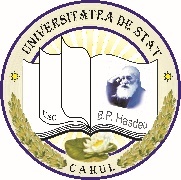 MANUALUL DE PROCEDURI SPECIFICE ŞI DE SISTEMCOD: P-AC-02Procedură de asigurare a calității privind mecanismul de funcționare a Juriilor  (Comisiei  de  analiză)Ed. / Rev.      1 / 0AVIZATla Ședința Comisieipentru calitatea procesului de studiiși parteneriate de formare profesionalăproces-verbal nr. _____din _________Președintele Comisiei:_____________dr., conf. univ. Irina Todos APROBATla Ședința Senatului USCproces-verbal nr. _____din _________Președintele Senatului:_____________prof. univ. dr. hab. Andrei PopaMANUALUL DE PROCEDURI SPECIFICE ŞI DE SISTEMCOD: P-AC-02Procedură de asigurare a calității privind mecanismul de funcționare a Juriilor  (Comisiei  de  analiză)Ed. / Rev.1 / 0ElaboratVerificatSemnăturaData intrării în vigoareComisia pentru calitatea procesului de studii și parteneriate de formare profesionalăIrina Todos, prorectorEdiţiaDataSecţiunea / pagina / paragraful modificatDescrierea modificăriiObs.128.02.2019-Elaborare iniţială-Ex. Nr.Destinatar documentData difuzăriiSemnătura de primire1.Todos Irina, dr. conf. univ., prorector pentru activitate didactică, calitate şi parteneriate profesionale28.02.192.Petcu Valeriana, Șef Serviciu Managementul calității învățământului, ghidare și consiliere în carieră28.02.193.Ceclu Liliana, decan, Facultatea de Economie, Inginerie și Științe Aplicate28.02.194.Ilicciev Maxim, decan, Facultatea de Științe Umaniste și Pedagogice 28.02.195.Chironachi Vladimir, decan, Facultatea de Drept și Administrație Publică28.02.1928.02.19MANUALUL DE PROCEDURI SPECIFICE ŞI DE SISTEMCOD: P-AC-02Procedură de asigurare a calității privind mecanismul de funcționare a Juriilor  (Comisiei  de  analiză)Ed. / Rev.1 / 0MANUALUL DE PROCEDURI SPECIFICE ŞI DE SISTEMCOD: P-AC-02Procedură de asigurare a calității privind mecanismul de funcționare a Juriilor  (Comisiei  de  analiză)Ed. / Rev.1 / 0MANUALUL DE PROCEDURI SPECIFICE ŞI DE SISTEMCOD: P-AC-02Procedură de asigurare a calității privind mecanismul de funcționare a Juriilor  (Comisiei  de  analiză)Ed. / Rev.1 / 0MANUALUL DE PROCEDURI SPECIFICE ŞI DE SISTEMCOD: P-AC-02Procedură de asigurare a calității privind mecanismul de funcționare a Juriilor  (Comisiei  de  analiză)Ed. / Rev.1 / 0Nr. Nume, prenumeFuncțiaPerioada1. MANUALUL DE PROCEDURI SPECIFICE ŞI DE SISTEMCOD: P-AC-02Procedură de asigurare a calității privind mecanismul de funcționare a Juriilor  (Comisiei  de  analiză)Ed. / Rev.1 / 0